Pionierfahrzeug Mercedes-Benz Atego 1226Feuerwehr Böttstein-LeuggernRollcontainerraum für 6 RollcontainerHebebühne mit 1’500 kg Tragkraft12 t Gesamtgewicht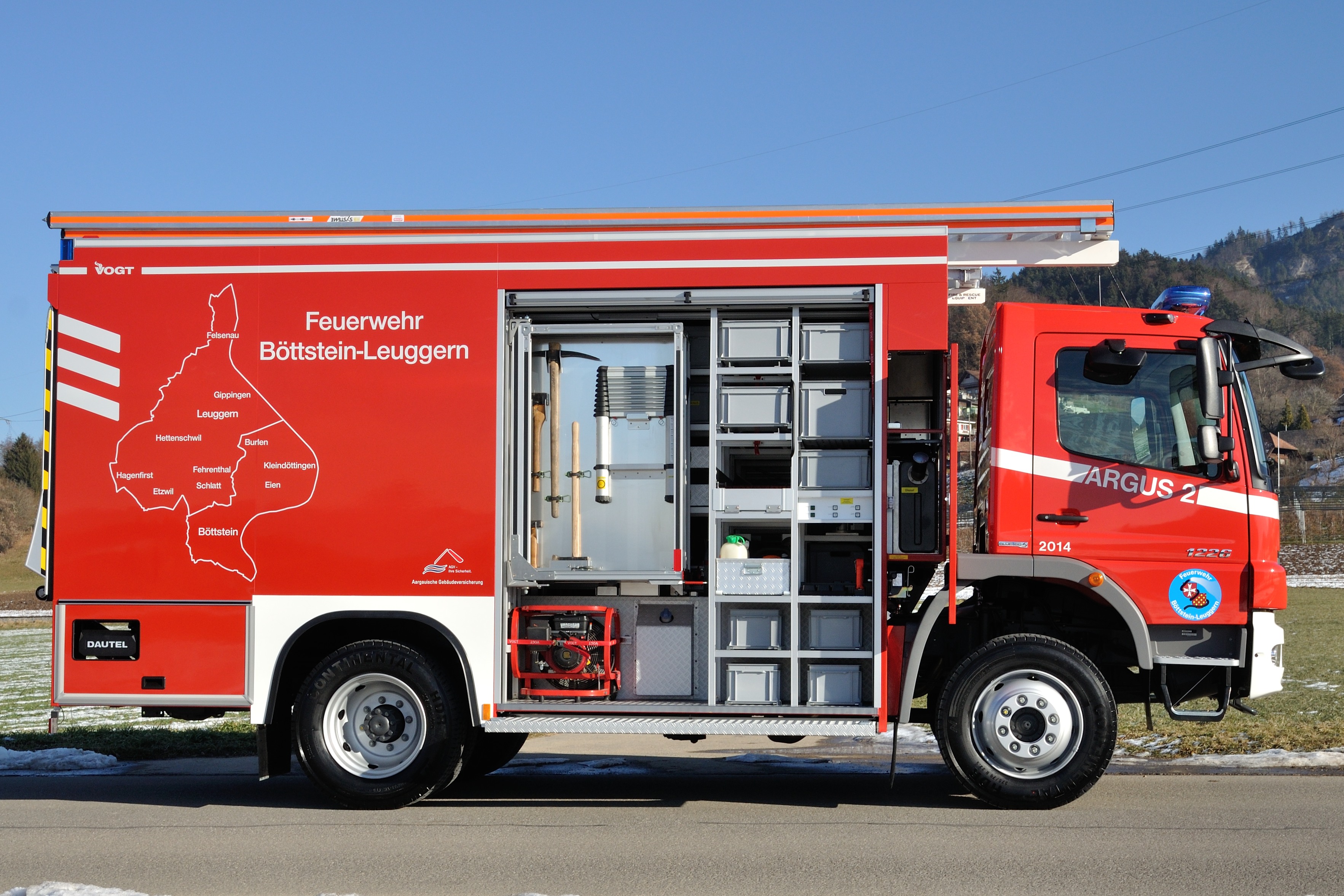 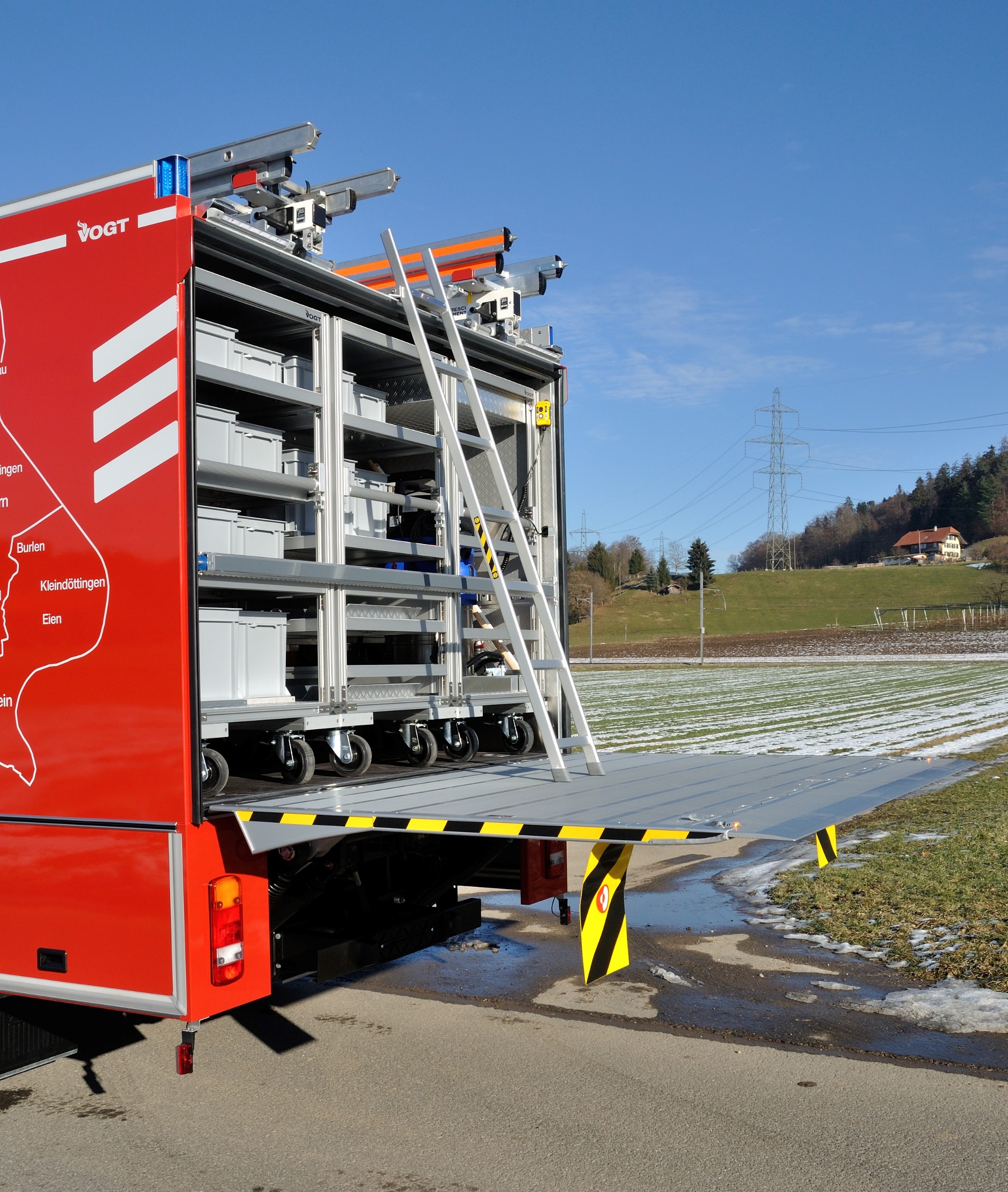 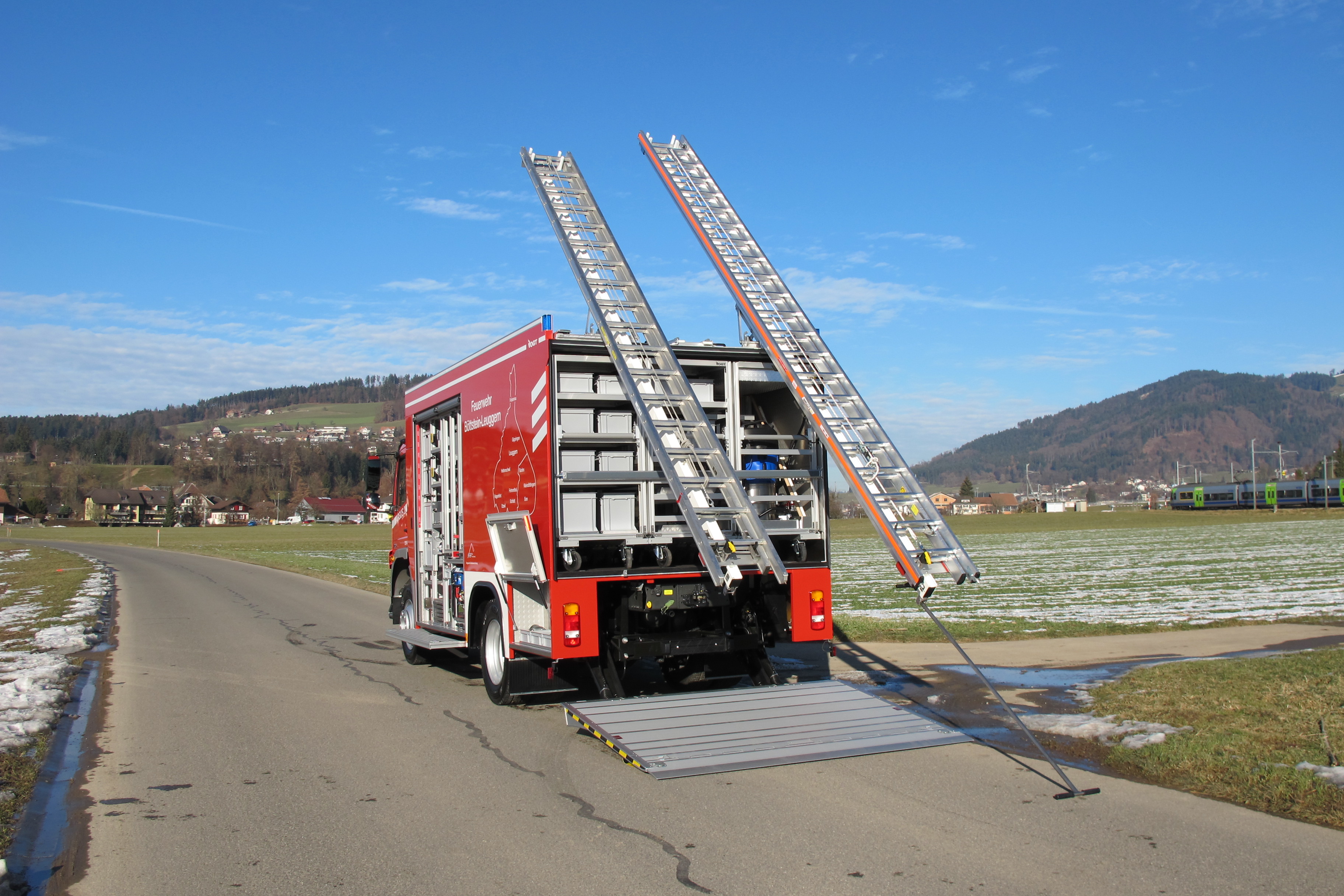 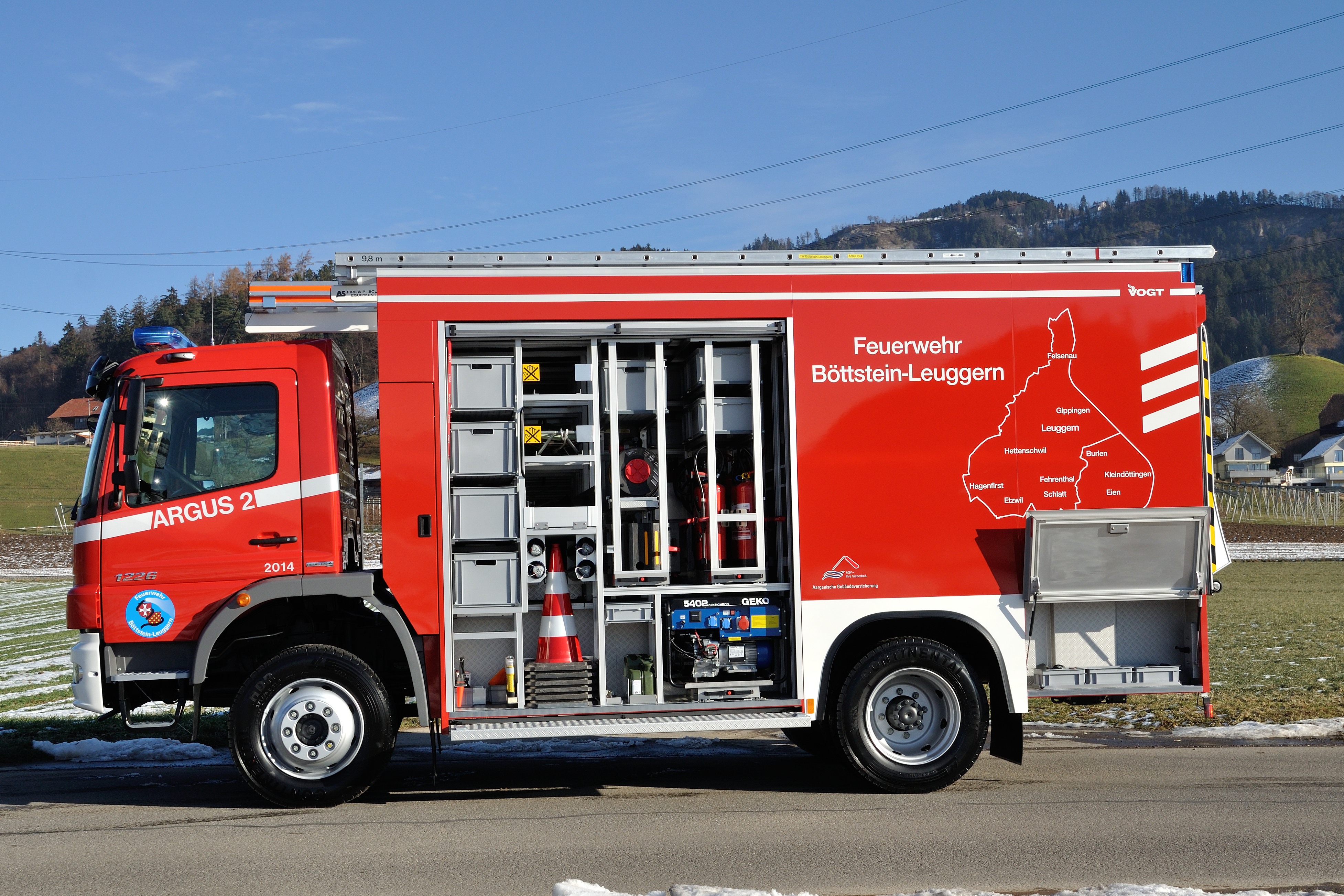 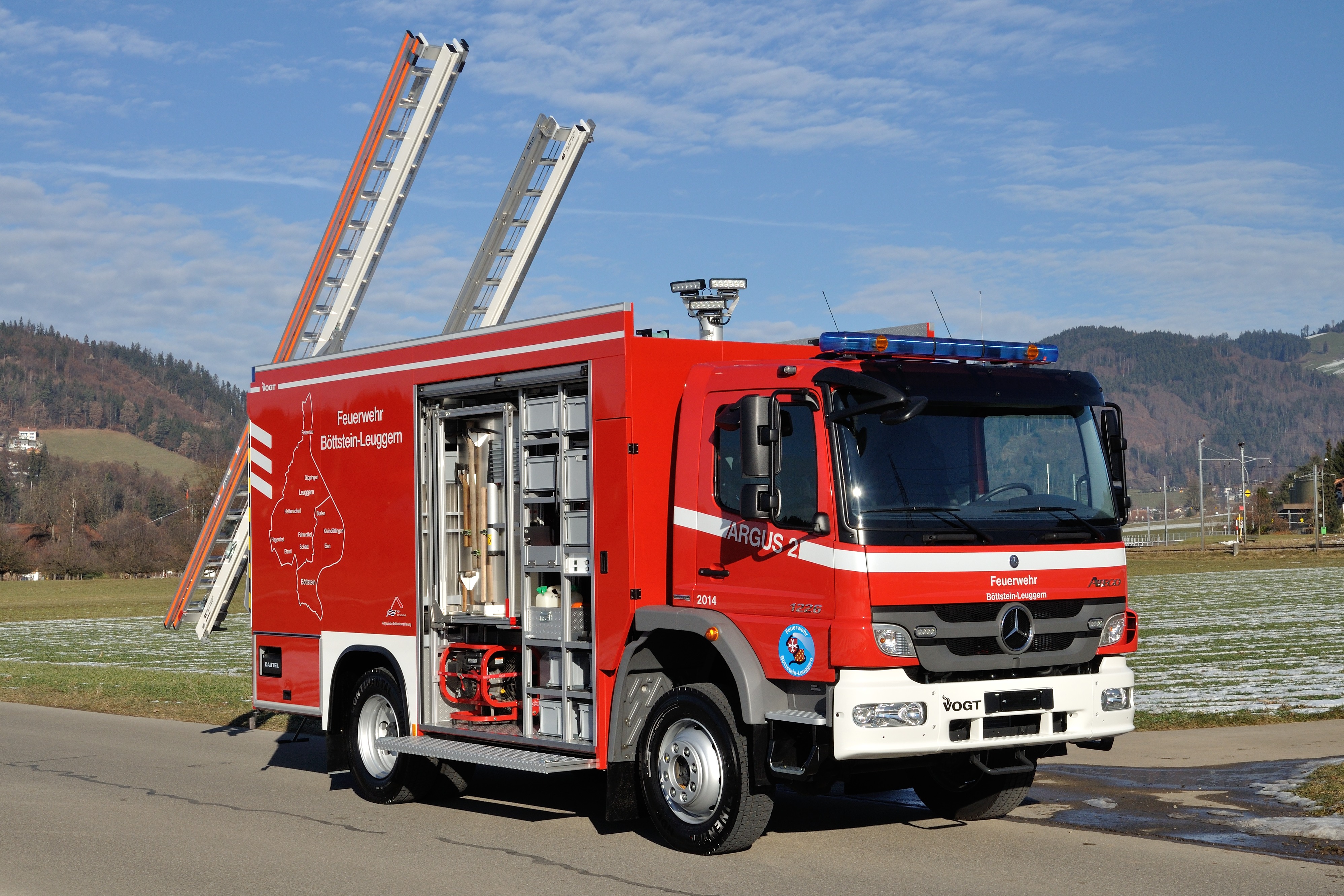 Fahrgestell / Kabine256 PS / 188 kW4 x 4, permanentWandlerautomatikgetriebeAnhängerkupplung Rockinger automatischSchiebetritte mit LED BlinkleuchtenBesatzung: 1+2Abmessungen und GewichtLänge 7.2 mBreite 2.5 mHöhe 3.5 mRadstand 3.61 mGesamtgewicht 12 tFahrzeugelektrikAufbau und Fahrgestell über CAN-Bus verbundenTeleskop-Beleuchtungsmast im Aufbau integriert mit 3 LED-ScheinwerferNotstromaggregat auf Auszug montiertLED Innen- und UmfeldbeleuchtungRollcontainerTotmannbremse380 kg Nutzlast je RollcontainerIndividueller MaterialeinbauAusstattungsdetails2 Manuelle LeiterabsenkvorrichtungenSchwenkwand für PioniermaterialAuszüge für diverses Material